Obec   Mi č o v i c e                           Mičovice č.p.23     383 01  Prachatice     email: obec @micovice.cz     tel.388321329IČO:00583090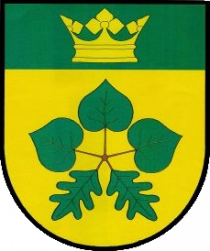 Výroční zpráva za rok 2020o činnosti obce Dobrá Správa v oblasti poskytování informací dle § 18 zákonač. 106/1999 Sb., o svobodném přístupu k informacím, ve znění pozdějších předpisůpočet podaných žádostí o informace a počet vydaných rozhodnutí o odmítnutí žádosti- počet žádostí o informace dle InfZ, které obec obdržela v roce 2020: 		0- počet rozhodnutí o odmítnutí žádosti: 							0počet podaných odvolání proti rozhodnutí: 					0opis podstatných částí každého rozsudku soudu ve věci přezkoumání zákonnosti rozhodnutí povinného subjektu o odmítnutí žádosti o poskytnutí informace a přehled všech výdajů, které povinný subjekt vynaložil v souvislosti se soudními řízeními o právech a povinnostech podle tohoto zákona, a to včetně nákladů na své vlastní zaměstnance a nákladů na právní zastoupení

- žádný rozsudek ve věci přezkoumání zákonnosti rozhodnutí obce o odmítnutí žádosti o poskytnutí informace nebyl v roce 2020 vydánvýčet poskytnutých výhradních licencí, včetně odůvodnění nezbytnosti poskytnutí výhradní licence
- výhradní licence v roce 2014 nebyly poskytnuty                                      počet stížností podaných podle § 16a InfZ, důvody jejich podání a stručný popis způsobu jejich vyřízení 
- počet stížností podaných dle § 16a InfZ:					 0
- důvodem podání stížnosti byla neúplná původní odpověď na žadatelovu žádost (§ 16a odst. 1, písm. c/ InfZ), stížnost byla vyřízena dodatečným poskytnutím informace ze strany obce (§ 16a odst. 5 InfZ) f) další informace vztahující se k uplatňování tohoto zákona - obec jako povinný subjekt vyřizuje žádosti o informace vztahující se k její působnosti dle InfZ, žádosti je možné podávat ústně nebo písemně adresovat jak na adresu obecního úřadu, tak na elektronickou podatelnu obce, žádost musí splňovat náležitosti § 14 InfZ V Mičovicích, dne 16. 2. 2021